SUPPLEMENTARY MATERIAL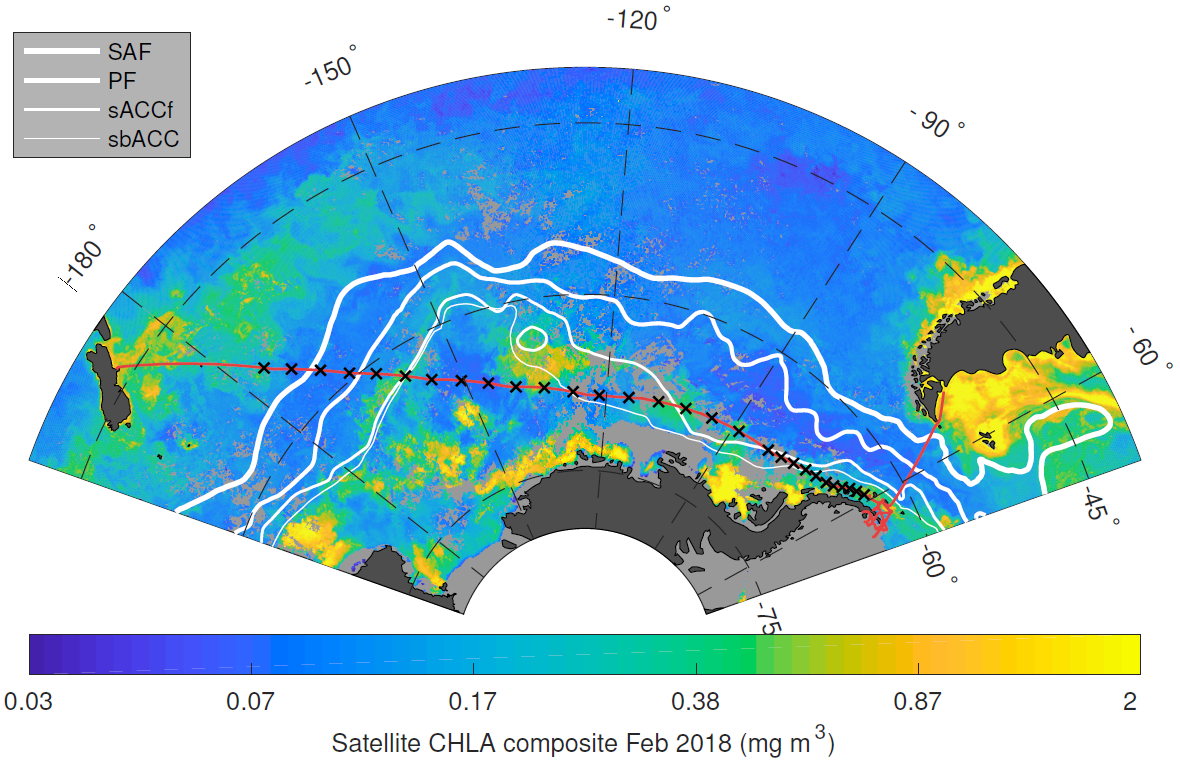 Supplementary figure 1: Oceanic fronts of Southern Ocean. SAF, Subantarctic Front; PF, Polar Front; sACCf, Southern Antarctic Circumpolar Current Front; sbACC, southern boundary Antarctic Circumpolar Current. The red line shows the cruise transect and the X denote sampling sites.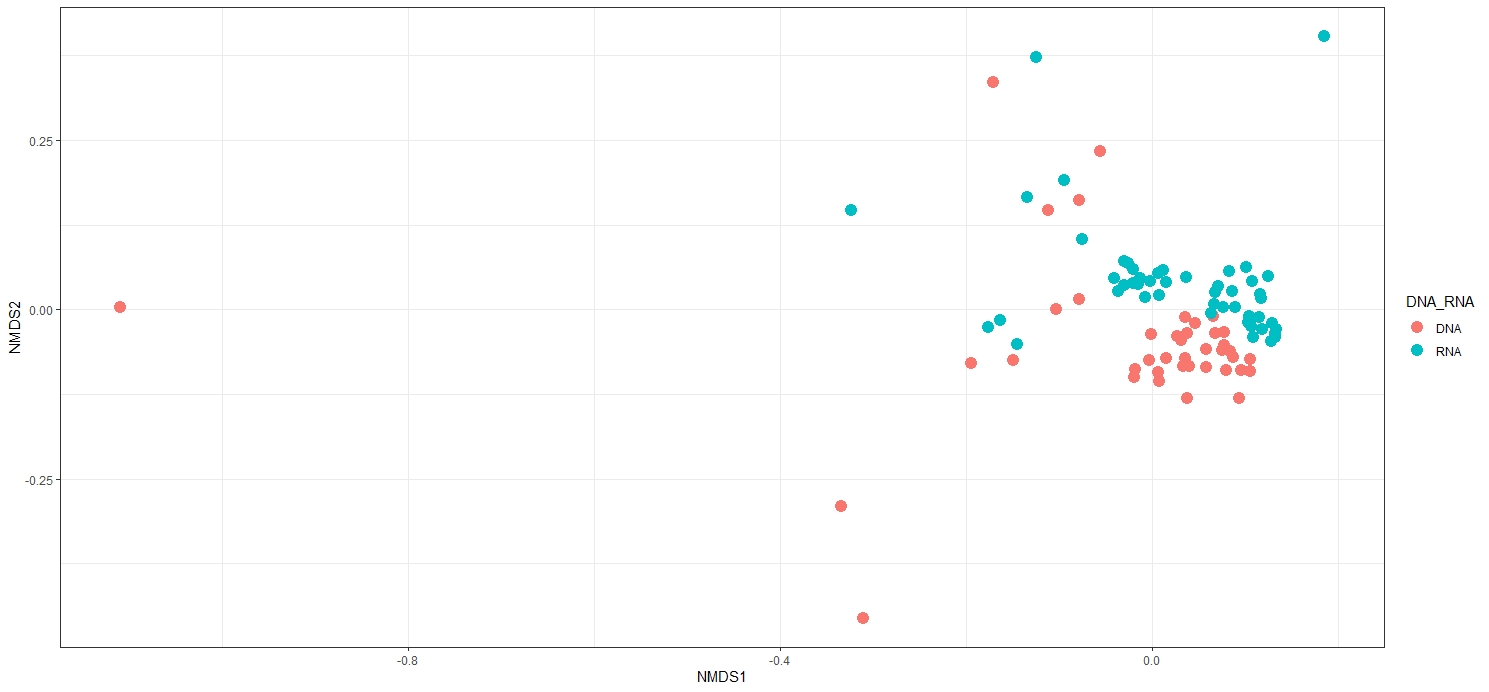 Supplementary Figure 2: Non-Metric Multidimensional Scaling ordination (NMDS) based on Bray-Curtis disimilarity of microbial communities identified across the seven zones. Colours represent 16S rRNA gene communities (red) and 16S rRNA-based communities (blue). Stress 0.15.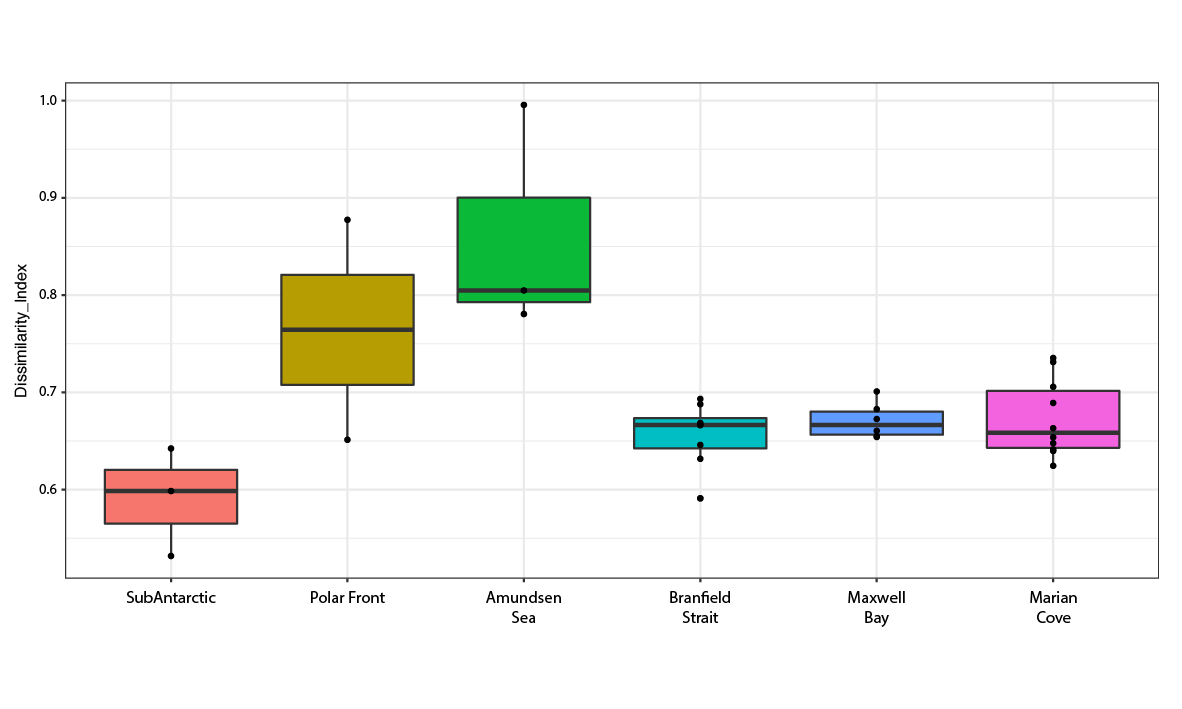 Supplementary Figure 3: Bray-Curtis dissimilarity between the 16S rRNA gene and 16S rRNA-based fractions for microbial communities sampled. Only samples for which both the DNA and RNA fractions were successfully amplified were considered for this analysis. Colors represent zones (Subantarctic, Polar Front, Amundsen Sea, Antarctic Peninsula, Bransfield Strait, Maxwell Bay and Marian Cove). The number of samples per zone used is as follows: Subantarctic= 3; Polar Front= 2; Amundsen Sea= 3; Bransfield Strait= 8, Maxwell Bay= 6; Marian Cove= 10.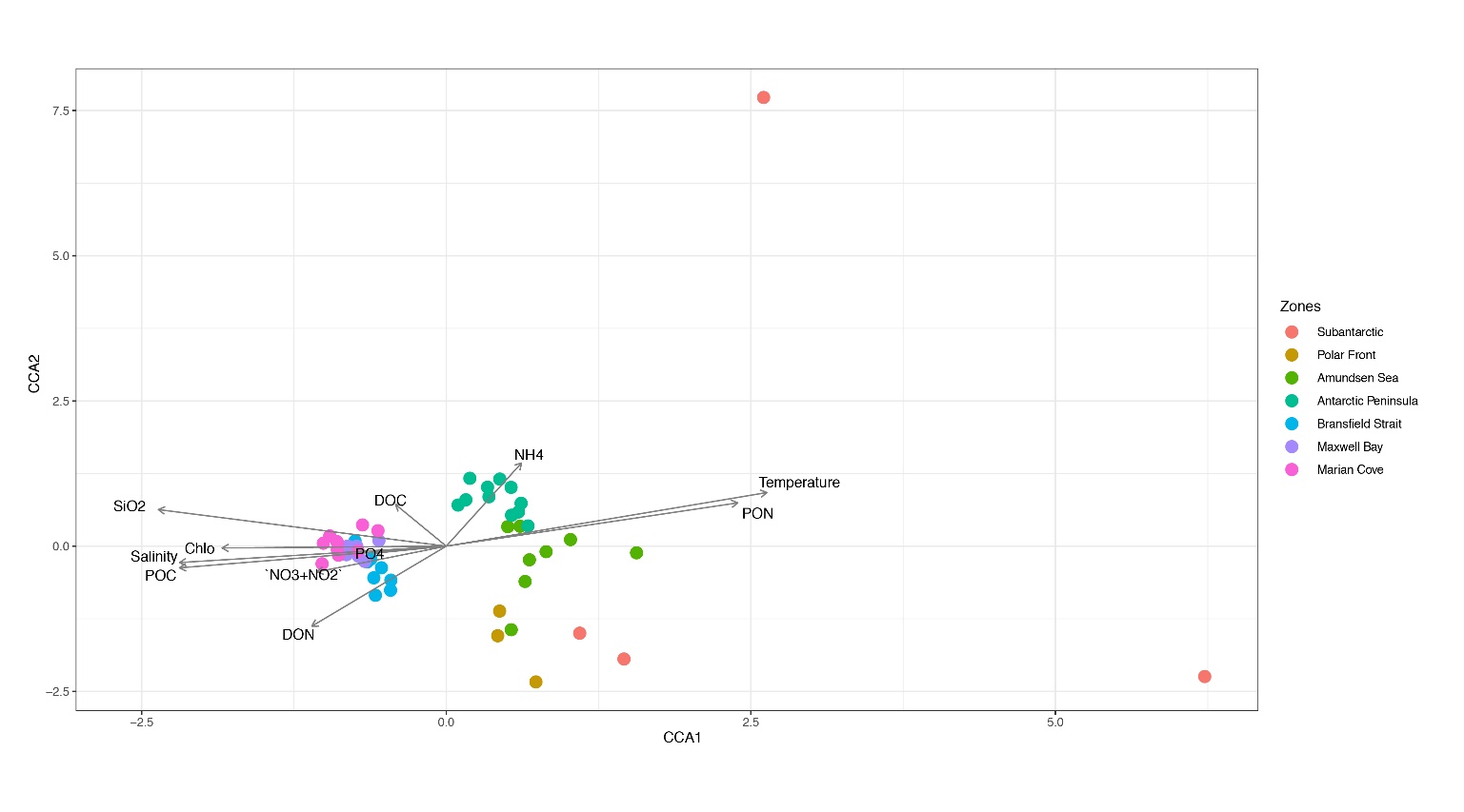 Supplementary Figure 4: Partial Canonical Correspondence Analysis (CCA) showing CCA1 and CCA2 plot of environmental and biological (OTU table) variables for the 16S rRNA-based community. Environmental variables correspond to temperature (°C), salinity (PSU), NH4= ammonium, NO2´+NO3= inorganic nitrogen, Chla= total chlorophyll, SiO2= silicic Acid, PO4= phosphate, DOC= dissolved organic carbon, POC= particulate organic carbon, DON= dissolved organic nitrogen, PON= particulate organic nitrogen.Supplementary Table 1: Number of sequences detected for bacterial and archaea assemblages in water samples across the Southern Ocean transect.Supplementary table 2: Permutational Multivariate Analysis of Variance (PERMANOVA) examining the effects of the variables Depth (0-50 m) and Station (Subantarctic, Polar Front, Amundsen Sea, Antarctic Peninsula, Bransfield Strait, Maxwell Bay and Marian Cove) and 16S rRNA gene/ 16S rRNA-based in all the data set.   Key to abbreviations and column headings: D.f, degrees of freedom; MS, mean square; F, F ratio; R2, coefficient of determination; P, p-value. Significant results are in bold.Supplementary table 3: Partial CCA Supplementary table 4: partial CCA scores contrasting variables.Supplementary table 5: Linear model geographic distance (Km) versus Abundance dissimilarity matrix (Bray-Curtis).Supplemental table 6: Distribution of indicator microbial OTU in the 16S rRNA-based communities, among the seven provinces (IV >0.8 p =0.001; stat > 0.8).Supplementary Table: geographic location of the main transect and geographic location of the zone divisions (sampling stations).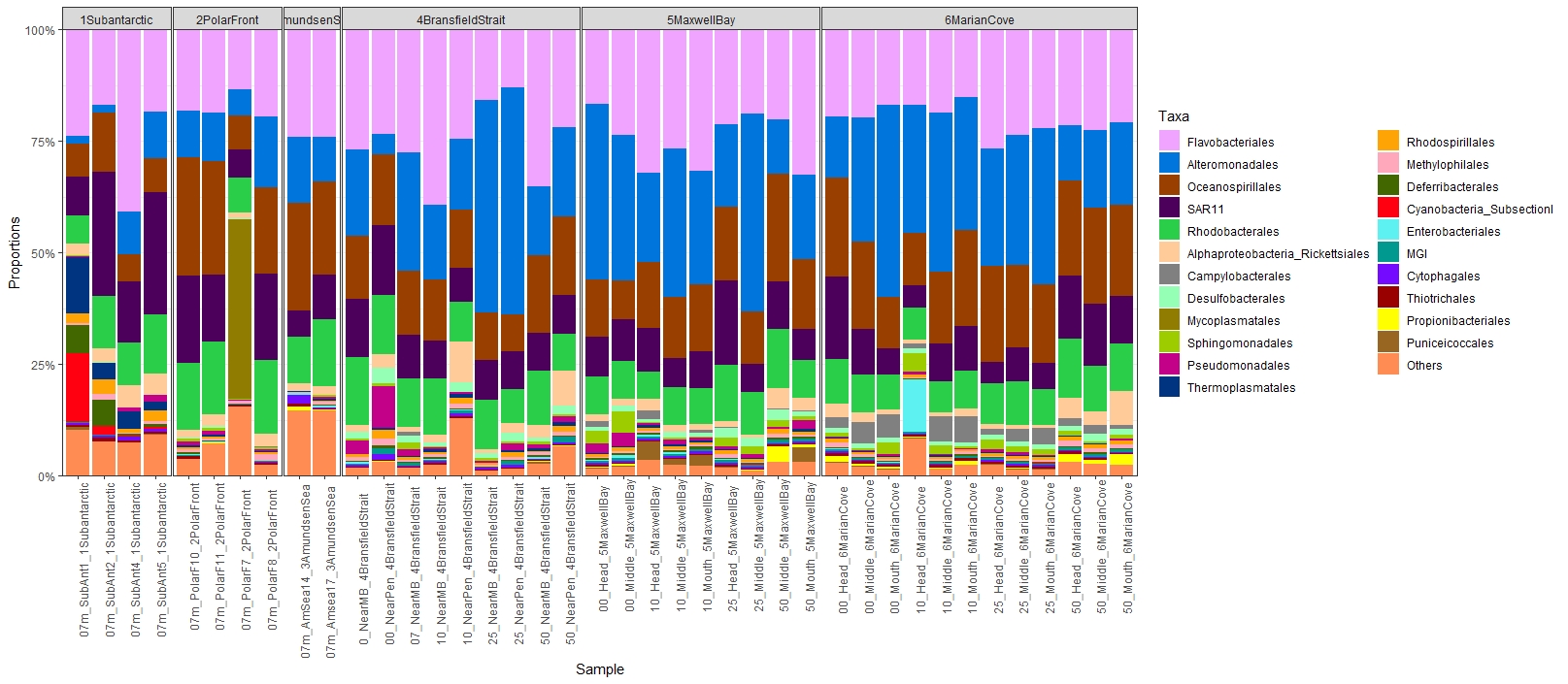 Supplementary figure 5: Relative abundance of taxonomical groups at the Order level in the 16S rRNA gene fraction of each zone in the depths sampled (0, 7, 10, 25 and 50 m).LocationTotal ReadsRNA readsDNA readsSubantarctic19267989818102861Polar Front20583112698778844Amundsen Sea32790030312824772Antarctic Peninsula434881434881NO DATABransfield Strait 624113261736362377Maxwell Bay510895201339309556Marian Cove889268471733417535Total Reads 318556718896221089468Source of variationDfMSFR2PZone60.6822.5170.0700.001depth30.2640.9740.0090.49816S rRNA gene vs 16S rRNA-based11.0283.7900.0350.001CCA all samplesInertiaProportionCCA1% variationCCA2% variationCCA all samplesInertiaProportionCCA1CCA1CCA2CCA2Total7.1388100%Geographic distance0.702810%Environmental variables1.894827%0.497.6%0.2624%Unconstrained4.541263%VariableCCA1CCA2Salinity-0.661-0.085Temperature0.7950.279Ammonium0.1870.432Inorganic Nitrogen-0.321-0.134Chlorophyll a-0.555-0.010Silicic Acid-0.7130.190Phosphate-0.172-0.036Dissolved organic Carbon-0.1260.217Particulate Organic Carbon-0.661-0.113Dissolved Organic Nitrogen-0.333-0.416Particulate Organic Nitrogen0.7220.225Zones combinationF-statisticadjustedp-valueZones combinationF-statistic R-squaredp-valueSubantarctic vs Polar Front78.3700.8760.000Subantarctic vs Amundsen Sea6.8030.1580.014Subantarctic vs Wes Antarctic Peninsula138.9000.7620.000Polar Front vs Amundsen Sea14.0100.3610.001Polar Front vs West Antarctic Peninsula37.7800.5340.000Amundsen Sea vs West Antarctic Peninsula163.4000.6510.000Bransfield Strait vs Subantarctic126.2000.8020.000Bransfield Strait vs Polar Front15.2300.3820.001Bransfield Strait vs Amundsen Sea107.1000.6280.000Bransfield Strait vs West Antarctic Peninsula0.369-0.0070.545Bransfield Strait vs Maxwell Bay14.7500.2260.000Bransfield Strait vs Marian Cove41.8100.3060.000Maxwell Bay vs Subantarctic121.8000.8400.000Maxwell Bay vs Polar Front18.1800.5030.001Maxwell Bay vs Amundsen Sea141.7000.7500.000Maxwell Bay vs West Antarctic Peninsula0.047-0.0150.830Maxwell Bay vs Marian Cove0.173-0.0140.680Marian Cove vs Subantarctic292.2000.8820.000Marian Cove vs Polar Front18.8500.3810.000Marian Cove vs Amundsen Sea193.5000.7090.000Marian Cove vs West Antarctic Peninsula0.174-0.0070.678N° IndicatorN°Microbial TaxaMicrobial TaxaAbundanceProvincemicrobialOTUs%OTUsper ClassClass/ Order LevelClass/ Order Levelper ProvinceSubantarctic5310AlphaproteobacteriaRhodobacterales17.224AlphaproteobacteriaRhodospirillales1.444AlphaproteobacteriaRickettsiales SAR1162.31BetaproteobacteriaBurkholderiales0.565CyanobacteriaSubsectionI56.431CytophagiaCytophagales0.271DeferribacteresDeferribacterales SAR4060.561DeltaproteobacteriaBdellovibrionales0.491FibrobacteriaFibrobacterales07FlavobacteriiaFlavobacteriales9.893GammaproteobacteriaAlteromonadales0.756GammaproteobacteriaOceanospirillales6.252GammaproteobacteriaVibrionales0.151OpitutaeMB11C040.091OpitutaePuniceicoccales0.672PhycisphaeraePhycisphaerales1.221PlanctomycetaciaPlanctomycetales0.082ThermoplasmataMGII1.56Polar Front31629AlphaproteobacteriaRhodobacterales4.536AlphaproteobacteriaRhodospirillales1.6613AlphaproteobacteriaRickettsiales SAR1161.87AlphaproteobacteriaSAR111.983ARKICE-90uncultured1.242BetaproteobacteriaBurkholderiales0.871BetaproteobacteriaMethylophilales0.235CyanobacteriaSubsectionI0.231CytophagiaCytophagales02DeferribacteresDeferribacterales SAR4060.231DeltaproteobacteriaBdellovibrionales02DeltaproteobacteriaSAR3240.51FibrobacteriaFibrobacterales0.0914FlavobacteriiaFlavobacteriales1.7148GammaproteobacteriaAlteromonadales20.845GammaproteobacteriaKI89A4.11162GammaproteobacteriaOceanospirillales56.862GammaproteobacteriaPseudomonadales0.782GammaproteobacteriaThiotrichales1.842GammaproteobacteriaVibrionales01OpitutaeMB11C040.041OpitutaePuniceicoccales02PhycisphaeraePhycisphaerales01PlanctomycetaciaPlanctomycetales01SphingobacteriiaSphingobacteriales0.412ThermoplasmataMGII0Amundsen Sea21AlphaproteobacteriaRhodobacterales65.511GammaproteobacteriaOceanospirillales35.48West Antarctic Peninsula231AlphaproteobacteriaCaulobacterales10.636AlphaproteobacteriaRhodobacterales20.153FlavobacteriiaFlavobacteriales18.641GammaproteobacteriaKI89A3.512GammaproteobacteriaOceanospirillales47.05Bransfield Strait31AlphaproteobacteriaRickettsiales77.771FlavobacteriiaFlavobacteriales11.111GammaproteobacteriaOceanospirillales11.11Maxwell Bay173FlavobacteriiaFlavobacteriales16.668GammaproteobacteriaAlteromonadales42.712GammaproteobacteriaOceanospirillales9.3754OpitutaePuniceicoccales31.25Marian Cove2811ActinobacteriaPropionibacteriales0.157AlphaproteobacteriaRhodobacterales1.043AlphaproteobacteriaRickettsiales SAR1160.673AlphaproteobacteriaSAR111.021ARKICE-90uncultured0.193BetaproteobacteriaBurkholderiales0.462BetaproteobacteriaMethylophilales0.192CytophagiaCytophagales0.654DeferribacteresDeferribacterales 4061.021DeltaproteobacteriaDesulfobacterales0.531DeltaproteobacteriaMyxococcales0.121DeltaproteobacteriaSyntrophobacterales0.4825EpsilonproteobacteriaCampylobacterales6.3910FlavobacteriiaFlavobacteriales3.374GammaproteobacteriaAlteromonadales26.81GammaproteobacteriaIncertae0.24126GammaproteobacteriaOceanospirillales52.4715GammaproteobacteriaThiotrichales4.131SPOTSOCT00m830.13Global TransectLatitudLongitudChristchurch NZ52° 14.371 120 S178° 4.22 WWest Antarctic Peninsula63° 23.711’ S61° 18.164’ WBransfield Strait62° 50.3990 S58° 12.0028 WMarian Cove 62° 12.8495 S58° 46.3919 WZones (sampling stations)Subantarctic zone (SA)52° 14.2651 S59° 28.0279 SPolar Front (PF) zone 60° 57.023 S66° 12.1361 SAmundsen Sea (AS) zone 67° 9.2437 S67° 26.722 SAntarctic Peninsula (WAP) zone67° 22.1291 S63° 24.9352 SBransfield Strait (BS) zone62° 50.3983 S62° 28.8008 SMaxwell Bay (MB) zone62° 17.1021 S 62° 13.8023 SMarian Cove (MC) zone 62° 13.0785’S 62° 12.2998 S